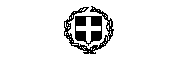 ΘΕΜΑ: «Τριήμερη εκπαιδευτική εκδρομή Β΄ τάξης του 5ου ΓΕΛ Καλαμαριάς σε Βόλο-Πήλιο».Παρακαλούμε να υποβάλλετε έως τη Δευτέρα 07/11//2022 και ώρα 13:00 μ.μ. (όχι αργότερα)  κλειστή προσφορά για την 3ήμερη οδική  εκπαιδευτική εκδρομή της Β΄ τάξης του σχολείου μας, η οποία έχει τα παρακάτω χαρακτηριστικά:1. Αριθμός συμμετεχόντων μαθητών: περίπου 54 (+/-  3μαθητές/τριες)2. Αριθμός συνοδών εκπαιδευτικών: Τέσσερις (4) , (3 συνοδοί και 1 αρχηγός)3. Προορισμός : (Βόλος-Πήλιο)4. Ημερομηνίες διεξαγωγής: 01-12-2022 έως 03-12-2022 5. Διανυκτερεύσεις : 2 (Δύο) σε ξενοδοχείο του Βόλου (μέσα στην πόλη)6.  (01) free για μαθητές με οικονομικές δυσκολίες 7. Το ποσό που θα επιβαρύνεται ή θα ελαφρύνεται ο κάθε μαθητής μετά από ακύρωση ή νέα συμμετοχή 8. Αναλυτικό πρόγραμμα εκδρομής9. Ξενοδοχείο 4* με ημιδιατροφή αποκλειστικά με μπουφέ, με τα εξής στοιχεία: α) Όνομα ξενοδοχείου, και βεβαίωση (από το ξενοδοχείο ηλεκτρονικά) κράτησης δωματίωνβ) Τιμή (με ΦΠΑ) στην οποία να συμπεριλαμβάνεται ημιδιατροφή και δημοτικοί φόροιγ) Δωμάτια : Τρίκλινα-Δίκλινα (όχι τετράκλινα) για μαθητές  & μονόκλινα για συνοδούς10. Μετακίνηση: Οδικώς με ευρύχωρο λεωφορείο, άριστη εσωτερική, εξωτερική και μηχανολογική κατάσταση του οχήματος, σύμφωνα με τις αντίστοιχες προδιαγραφές ΚΤΕΟ,  Κλιματισμό, Μικροφωνική εγκατάσταση,  Επαρκή χώρο για αποθήκευση αποσκευών και όλα τα απαιτούμενα έγγραφα (άδεια κυκλοφορίας, ΚΤΕΟ, άδεια εξασκήσεως επαγγέλματος οδικού μεταφορέα επιβατών, ασφαλιστήριο συμβόλαιο) σε ισχύ κατά την περίοδο πραγματοποίησης της εκδρομής.11.  Αναχώρηση: Από το χώρο του σχολείου		Επιστροφή: Στο χώρο του σχολείου12. Ξενάγηση: Λεωφορείο για τις καθημερινές μετακινήσεις με τον αρχηγό της εκδρομής13. Ατομική ταξιδιωτική ασφάλιση με καλύψεις ζωής, ατυχήματος και ιατροφαρμακευτικής περίθαλψης και Covid  και ασφάλιση με κάλυψη αστικής ευθύνης.14. Εγγυητική επιστολή διεκπεραίωσης της εκδρομής και υπεύθυνη δήλωση ότι το γραφείο διαθέτει σε ισχύ το ειδικό σήμα λειτουργίας.15. Στους μαθητές θα δοθούν μετά το πέρας της εκδρομής οι νόμιμες ατομικές αποδείξεις για την εφορία. Η πληρωμή στο πρακτορείο από τους μαθητές θα γίνει σε 2 δόσεις ΜΟΝΟ σε τράπεζες που συνεργάζεται το πρακτορείο.16. Σε περίπτωση αθέτησης όρων με υπαιτιότητα του πρακτορείου το ποσό που θα έχει κρατηθεί για μετά το τέλος της εκδρομής θα παραμείνει στο σχολείο.Οι προσφορές δεν είναι μειοδοτικού χαρακτήρα. Εκτός δηλαδή από την τελική τιμή ανά μαθητή θα συνεκτιμηθούν η ποιότητα των ξενοδοχείων και των λεωφορείων και  η εμπειρία σε τέτοια ταξίδια.Με εκτίμηση, Ο Διευθυντής Βασιλειάδης Παναγιώτης   